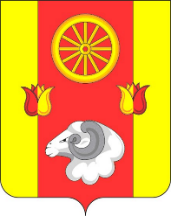 АдминистрацияРемонтненского сельского поселения ПОСТАНОВЛЕНИЕ05.03.2024                                         с. Ремонтное                                                    № 46В соответствии с постановлениями Администрации Ремонтненского сельского поселения от 04.04.2018 г № 67 «Об утверждении Порядка разработки, реализации и оценки эффективности муниципальных программ Ремонтненского сельского поселения», и постановлением Администрации Ремонтненского сельского поселения от 10.10.2018 №140 «Об утверждении методических рекомендаций по разработке и реализации муниципальных программ Ремонтненского сельского поселения».ПОСТАНОВЛЯЮ:1. Утвердить отчет о реализации муниципальной программы «Развитие физической культуры и спорта» за 2023 год согласно приложению.2. Настоящее постановление подлежит размещению на официальном сайте муниципального образования «Ремонтненское сельское поселение» в сети «Интернет».3. Контроль за выполнением постановления оставляю за собой.Глава АдминистрацииРемонтненского сельского поселения                            А.Я. Яковенко				Приложение к постановлениюАдминистрации Ремонтненскогосельского поселенияот 05.03.2024 № 46Отчет о реализации муниципальной программы «Развитие физической культуры и спорта» за 2023 год.Конкретные результаты реализации муниципальной программы, достигнутые за отчетный год.Муниципальная программа «Развитие физической культуры и спорта» была утверждена постановлением Администрации Ремонтненского сельского поселения 23.10.2018 № 143.Данная программа направлена на достижение следующих целей:Задачи программы:повышение мотивации жителей сельского поселения к регулярным занятиям физической культурой и спортом и ведению здорового образа жизни; обеспечение успешного выступления спортсменов в областных, районных, и местных спортивных соревнованиях; организация спортивно-массовых мероприятий           Для достижения поставленных целей в 2023 году в рамках реализации муниципальной программы были достигнуты следующие результаты:-  среди спортсменов команд поселения было проведено 20 спортивно-массовых мероприятий: по волейболу, футболу, мини-футболу, теннису, шашки, армреслингу и гиревому спорту, которые были проведены на хорошем организационном уровне. В них приняли участие 390 человек. - проводились физкультурно-оздоровительные и спортивно-массовые мероприятия, в том числе посвященные знаменательным датам и профессиональным праздникам: Новогодний кубок, памяти В. Яценко, памяти А. Лубяницкого.Перечень мероприятий, реализации муниципальной программывыполненных и невыполненных в установленные сроки            Реализация основных мероприятий муниципальной программы осуществляется в соответствии с планом реализации утвержденным Постановлением Администрации Ремонтненского сельского поселения от 09.01.2023 № 17.Для достижения намеченных целей и решения задач муниципальной программы в отчетном периоде в подпрограмме Развитие физической культуры и массового спорта Ремонтненского сельского поселения. было предусмотрено 1 основное мероприятие «Проведение массовых спортивных мероприятий». Данное мероприятие выполнено на 100,0%.Сведения о степени выполнения основных мероприятий подпрограмм муниципальной программы в 2023 году приведены в Таблице 2 к настоящему отчету.Результаты использования бюджетных ассигнований и внебюджетных средств на реализацию мероприятий муниципальной программы.Объем средств на реализацию муниципальной программы в 2023 году за счет средств бюджета поселения по плану составил 50,0 тыс. руб., фактическое выполнение составило 50,0 тыс. руб.Сведения об использовании средств федерального бюджета, областного бюджета, бюджета района, бюджета поселения и внебюджетных источников на реализацию муниципальной программы приведены в Таблице 3 к настоящему отчету.Сведения о достижении значений показателей (индикаторов) муниципальной программы.   Результативность реализации муниципальной программы определяется достижением плановых значений показателей (индикаторов).В 2023 году было запланировано достижение двух показателей (индикаторов) муниципальной программы, по которым были достигнуты плановые значения. По подпрограмме предусмотрено достижение двух показателей по которым достигнуты плановые значения.Сведения о достижении значений показателей (индикаторов) муниципальной программы отражены в Таблице 1 к настоящему отчету.Информация о внесенных ответственным исполнителем изменениях в муниципальную программу.В течение 2023 года ответственным исполнителем вносились изменения в муниципальную программу Ремонтненского сельского поселения «Развитие физической культуры и спорта»»:Постановлением Администрации Ремонтненского сельского поселения от 09.01.2023 № 5 «О внесении изменений в муниципальную программу Ремонтненского сельского поселения «Развитие физической культуры и спорта». Причина изменений – корректировка бюджетных ассигнований в соответствии с решением Собрания депутатов Ремонтненского сельского поселения.Результаты реализации мер муниципального и правового регулирования.Меры муниципального и правового регулирования в ходе реализации муниципальной программы в 2023 году не предусматривались.Предложения по дальнейшей реализации муниципальной программы.Для обеспечения мониторинга динамики результатов реализации муниципальной программы за 2023 год, с целью уточнения степени решения задач и выполнения мероприятий, необходимо провести оценку эффективности реализации муниципальной программы в соответствии с утвержденной методикой.Оценка эффективности муниципальной программы проводилась по утвержденному методу:- степени достижения целей и решения задач подпрограмм и муниципальной программы в целом;- степени соответствия запланированному уровню затрат и эффективности использования средств бюджета поселения;- степени реализации основных мероприятий (достижения ожидаемых непосредственных результатов их реализации).Оценка степени достижения целей и решения задач муниципальной программы (подпрограммы) производится по следующей формуле:.где: S=50,0/50,0 х100%=100,0%Пф - фактическое значение показателя в отчетном периоде;Пп - планируемое к достижению значение показателя в соответствующем периоде.В результате проведения оценки эффективности муниципальной программы установлено, что степень достижения цели и решения задачи на 2023 год составила 100%. Жители поселения принимали активное участие во всех спортивных мероприятиях района и поселения. Следовательно, программа реализовалась эффективно.Таблица 1Сведения о достижении значений показателей (индикаторов)-------------------------------<1> Приводится фактическое значение индикатора или показателя за год, предшествующий отчетному.Таблица 2Сведенияо степени выполнения основных мероприятий подпрограмм муниципальной программы «Развитие физической культуры и спорта»Таблица 3Сведения  об использовании бюджетных ассигнований и внебюджетных средств на реализацию муниципальной программы «Развитие физической культуры и спорта» за 2023г.Об утверждении отчета о реализации муниципальной программы Ремонтненского сельского поселения «Развитие физической культуры и спорта» за 2023г создание условий, обеспечивающих возможность жителям сельского поселения заниматься физической культурой и массовым спортом и вести здоровый образ жизни; создание условий для развития физической культуры и спорта среди различных групп населения№ п/пПоказатель     
 (индикатор)    
 (наименование)Ед.измеренияЗначения показателей (индикаторов) 
муниципальной программы,     
подпрограммы муниципальной    
программыЗначения показателей (индикаторов) 
муниципальной программы,     
подпрограммы муниципальной    
программыЗначения показателей (индикаторов) 
муниципальной программы,     
подпрограммы муниципальной    
программыОбоснование отклонений  
 значений показателя    
 (индикатора) на конец   
 отчетного года       
(при наличии)№ п/пПоказатель     
 (индикатор)    
 (наименование)Ед.измерения2022 год2023 год2023 годОбоснование отклонений  
 значений показателя    
 (индикатора) на конец   
 отчетного года       
(при наличии)№ п/пПоказатель     
 (индикатор)    
 (наименование)Ед.измерения2022 годпланфактОбоснование отклонений  
 значений показателя    
 (индикатора) на конец   
 отчетного года       
(при наличии)1234567Муниципальная программа                                          Муниципальная программа                                          Муниципальная программа                                          Муниципальная программа                                          Муниципальная программа                                          Муниципальная программа                                          Муниципальная программа                                          1.Доля жителей сельского поселения, регулярно занимающихся физической культурой и спортом, в общей численности населения. %45,045,050,0-Подпрограмма                   Подпрограмма                   Подпрограмма                   Подпрограмма                   Подпрограмма                   Подпрограмма                   Подпрограмма                   1.Доля жителей сельского поселения, регулярно занимающихся физической культурой и спортом, в общей численности населения. %45,045,050,0-№ п/пНаименование основного мероприятия подпрограммы, мероприятия Ответственный исполнительзаместитель руководителя ОИВ/ФИО)Плановый срокПлановый срокПлановый срокФактический срокФактический срокРезультатыРезультатыПроблемы, возникшие в ходе реализации мероприятия № п/пНаименование основного мероприятия подпрограммы, мероприятия Ответственный исполнительзаместитель руководителя ОИВ/ФИО)начала реализацииокончания реализацииокончания реализацииначала реализацииокончания реализациизапланированныедостигнутыеПроблемы, возникшие в ходе реализации мероприятия 123455678910Подпрограмма 1 муниципальной программы «Развитие физической культуры и спорта»Подпрограмма 1 муниципальной программы «Развитие физической культуры и спорта»Подпрограмма 1 муниципальной программы «Развитие физической культуры и спорта»Подпрограмма 1 муниципальной программы «Развитие физической культуры и спорта»Подпрограмма 1 муниципальной программы «Развитие физической культуры и спорта»Подпрограмма 1 муниципальной программы «Развитие физической культуры и спорта»Подпрограмма 1 муниципальной программы «Развитие физической культуры и спорта»Подпрограмма 1 муниципальной программы «Развитие физической культуры и спорта»Подпрограмма 1 муниципальной программы «Развитие физической культуры и спорта»Подпрограмма 1 муниципальной программы «Развитие физической культуры и спорта»Подпрограмма 1 муниципальной программы «Развитие физической культуры и спорта»1.1Основное мероприятие Физическое воспитание населения Ремонтненского сельского поселения и обеспечение организации и проведения физкультурных и массовых спортивных мероприятийАдминистрация Ремонтненского сельского поселения 01.01.202301.01.202331.12.202301.01.202331.12.2023Повышение интереса населения Ремонтненского сельского поселения к занятиям физической культурой и спортом; развитие инфраструктуры для занятий массовым спортом в образовательных учреждениях по месту жительства; развитие материально-технической базы для подготовки спортивного резерва; создание и внедрение в образовательный процесс эффективной системы физического воспитания, ориентированной на особенности развития детей и подростков.Увеличилось количество жителей систематически занимающихся физической культурой и спортомСтатусНаименование       
муниципальной   
 программы, подпрограммы 
муниципальной     
программы,основного мероприятияИсточники финансированияОбъем   
расходов, предусмотренных 
(тыс. руб.)Объем   
расходов, предусмотренных 
(тыс. руб.)Фактические 
расходы (тыс. руб.) СтатусНаименование       
муниципальной   
 программы, подпрограммы 
муниципальной     
программы,основного мероприятияИсточники финансированиямуниципальной программойсводной бюджетной росписьюФактические 
расходы (тыс. руб.) 12345Муниципальная
программа      «Развитие физической культуры и спорта»всего                 50,050,050,0Муниципальная
программа      «Развитие физической культуры и спорта»федеральный бюджет---Муниципальная
программа      «Развитие физической культуры и спорта»областной бюджет  ---Муниципальная
программа      «Развитие физической культуры и спорта»бюджет района---Муниципальная
программа      «Развитие физической культуры и спорта»бюджет поселения50,050,050,0Муниципальная
программа      «Развитие физической культуры и спорта»внебюджетные источники---Подпрограмма 1 «Развитие физической культуры и спорта»всего                 50,050,050,0Подпрограмма 1 «Развитие физической культуры и спорта»федеральный бюджет---Подпрограмма 1 «Развитие физической культуры и спорта»областной бюджет  ---Подпрограмма 1 «Развитие физической культуры и спорта»бюджет района---Подпрограмма 1 «Развитие физической культуры и спорта»бюджет поселения50,050,050,0Подпрограмма 1 «Развитие физической культуры и спорта»внебюджетные источники---Основное мероприятие 1.1«Физическое воспитание населения Ремонтненского сельского поселения и обеспечение организации и проведения физкультурных и массовых спортивных мероприятий»всего                 50,050,050,0Основное мероприятие 1.1«Физическое воспитание населения Ремонтненского сельского поселения и обеспечение организации и проведения физкультурных и массовых спортивных мероприятий»федеральный бюджет---Основное мероприятие 1.1«Физическое воспитание населения Ремонтненского сельского поселения и обеспечение организации и проведения физкультурных и массовых спортивных мероприятий»областной бюджет  ---Основное мероприятие 1.1«Физическое воспитание населения Ремонтненского сельского поселения и обеспечение организации и проведения физкультурных и массовых спортивных мероприятий»бюджет района---Основное мероприятие 1.1«Физическое воспитание населения Ремонтненского сельского поселения и обеспечение организации и проведения физкультурных и массовых спортивных мероприятий»бюджет поселения50,050,050,0Основное мероприятие 1.1«Физическое воспитание населения Ремонтненского сельского поселения и обеспечение организации и проведения физкультурных и массовых спортивных мероприятий»внебюджетные источники---